Trade Union Communication Awards 2017  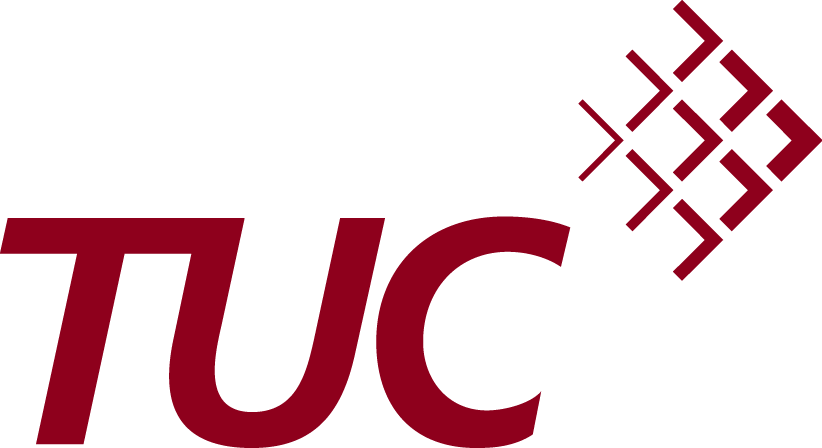 Category 6: Best designed communicationThis category will focus specifically on the quality of the design work that has gone into digital or print materials. This would include publication design, web design, bespoke graphic work and infographics. This category also includes photos and illustrations (stock or commissioned) which will be judged in their editorial context. Please ensure you complete the accompanying cover sheet to support your entry.Union:Title of communication: Contact name in case of queries: Four copies of each entry are requiredPlease attach an entry form to each of your four copies if the submission is hard copy. If a digital submission, send the entry forms in separately.Remember to submit only one entry per category Closing date for receipt of entries is 3pm Friday 17 February 2017In order to assist us with the compilation of the brochure please submit a high resolution PDF that exemplifies your entry.